Publicado en Malaga el 23/12/2022 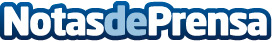 ZEISS VISION CENTER Málaga recomienda cinco propósitos de año nuevo para mejorar la visión de 2023Con el año nuevo a las puertas, se plantean nuevos propósitos. Al principio, todo resulta sencillo. Pero la realidad se acaba imponiendo y, en el mejor de los casos, solo se mantienen durante unas pocas semanas. ZEISS VISION CENTER Málaga aporta a los malagueños algunas ideas sobre cómo mantener los ojos sanos y la visión relajada. Todas son muy fáciles y rápidas de integrar en la vida diaria. El objetivo no es otro que, desde Málaga, ver un poco mejor el año nuevo con estos cinco propósitosDatos de contacto:Javier Bravo+34606411053Nota de prensa publicada en: https://www.notasdeprensa.es/zeiss-vision-center-malaga-recomienda-cinco Categorias: Imágen y sonido Sociedad Andalucia Consumo http://www.notasdeprensa.es